Selon l'article n°13 du règlement des CIE ASSC / ASE / AFP-ASA:L’apprenti doit faire parvenir un justificatif d’absence dûment signé, par mail au coordinateur des CIE (jeremy.deluigi@ne.ch) ou par courrier postal, au plus tard le jour de la reprise de l’activité professionnelle.Sans justificatif d’absence, celle-ci sera considérée comme non-justifiée.En cas d’absence non justifiée, une facture supplémentaire sera établie pour le cours de rattrapage.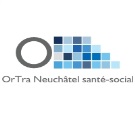 Titre : Formulaire d'absence au CIETitre : Formulaire d'absence au CIETitre : Formulaire d'absence au CIETitre : Formulaire d'absence au CIETitre : Formulaire d'absence au CIETitre : Formulaire d'absence au CIERédigé par : JDRédigé par : JDFormulaireFormulaireFormulaireFormulaireNo : No : Distribution : apprenti-e-sDistribution : apprenti-e-sDistribution : apprenti-e-sDistribution : apprenti-e-sVersion No : 0Du : 06.08.15Validé par : SALibéré : 15.09.15Revue: 08.2016Revue: 08.2016Date de l'absence: Nom:   Prénom:      Téléphone:      Classe:      Employeur:      Cours:      Matin: 	Après-midi: 	(cocher svp)Motif:    Signature de l'apprenti / -e:      Signature du formateur / -trice:      